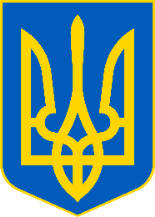 У Головному управлінні ДПС у Чернівецькій області роз’яснюють, Законом України від 16.01.2020 р. №466-ІХ «Про внесення змін до Податкового кодексу України щодо вдосконалення адміністрування податків, усунення технічних та логічних неузгодженостей у податковому законодавстві» із змінами (далі – Закон №466) внесено зміни, зокрема, до глави 8 «Погашення податкового боргу платниками податків» Податкового кодексу України.Відтак, відповідно до внесених Законом №466 змін:скорочується строк, наданий для самостійного погашення платником податків суми податкового боргу, з 60 до 30 календарних днів з дня надсилання (вручення) такому платнику податкової вимоги, протягом яких не здійснюється стягнення коштів та продаж майна;встановлюється, що стягнення заборгованості в частині чистого прибутку (доходу) державних унітарних підприємств та їх об’єднань відтепер буде здійснюватися у порядку, встановленому ст. 59 – 60 та 87 – 101 ПКУ;доповнюються підстави звільнення майна платника податків – боржника з податкової застави, зокрема, з дня: отримання контролюючим органом підтвердження повного погашення сум розстрочених (відстрочених) грошових зобов’язань та процентів за коригування розстроченням (відстроченням) в установленому законодавством порядку; отримання платником податків згоди контролюючого органі на відчуження майна, що перебуває у податковій заставі, відповідно до ст. 92 ПКУ;скорочується з двох до одного місяця строк, протягом якого платник податків, що має податковий борг, може самостійно здійснити оцінку майна, яке перебуває у податковій заставі, шляхом укладення договору з оцінювачем;передбачається щоденне (замість щомісячного) оприлюднення інформації щодо суб’єктів господарювання, що мають податковий борг.